Voorbereiden van het interviewDocument 2Handleiding SONY IC RecorderAanzetten van het toestelCheck of de batterij in het toestel is geplaatst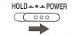 Schuif de HOLD/POWER schakelaar langer dan 2 seconden in de richting van POWERin de richting van HOLD, zet u de opnemer ‘vast’ = u kan niet onbedoeld de knoppen bedienen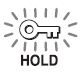 		dit icoontje verschijnt dan even op het scherm Datum en tijd instellen:	Gebruik de pijlen            om in te stellen	Gebruik de PLAY/ENT knop       om te bevestigenOpnemenDruk op REC/PAUSE  	bovenaan het toestel brandt tijdens het opnemen een rood lichtje	pauzeren: nogmaals op REC/PAUSE	stoppen: op STOP drukken 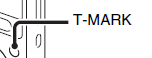 	track-mark toevoegen: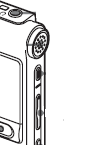 BeluisterenDruk op PLAY/ENT	er brandt nu een groen lichtje	volume aanpassen:  VOL +/ - aan de rechterzijde gebruikenDruk I<< en >>I om terug/verder te spoelen of de vorige/volgende opname te kiezen	U kan door NOISE CUT in te drukken (enkele seconden) de achtergrondgeluiden wegfilterenWissenDruk op ERASE		Erase?	het bestand wordt afgespeeld ter bevestiging	met de pijlen selecteert u EXECUTE en u drukt op PLAY 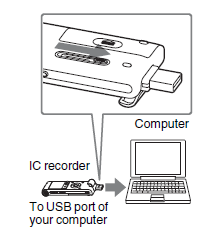 Koppelen aan de computerAchteraan het toestel gebruikt u de schuifknop (naast de batterij)	de USB verbinding is nu zichtbaar	hiermee kan u het opnameapparaat aan een USB poort van	uw computer koppelenOp deze manier kan u eveneens de batterij opladenU zet bestanden over door de folder te verslepen naar uw computer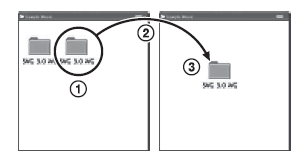 Het menu gebruikenInstellen van datum/tijd of de taalDruk op MENU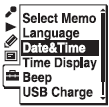 		Gebruik de pijlen om te navigeren en in te stellen		Kies het koffer-icoon (instellingen)		U kan nu de taal (LANGUAGE) of de datum (DATE & TIME) aanpassenOpnameopties aanpassen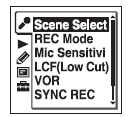 	Druk op MENU		Kies het microfoon-icoon			scene selecteren: meeting/interview/…			VOR functie: automatisch opname bij geluid en pauze bij 				          lange stiltes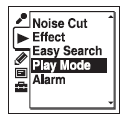 Afspeelopties aanpassen	Druk op MENU		Kies het         icoon			Noise-cut functie aanzetten			Play-modus selecteren: alles/folder/1 bestandFolders 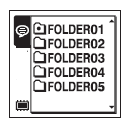 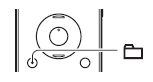 Druk op de folder knop	Er zijn 5 folders beschikbaar binnen de VOICE tabSelecteer één van de bestanden binnen de folder	Druk op PLAY/ENT Opnemen op de geheugenkaart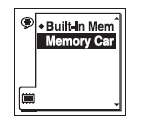 	Selecteer i.p.v. de VOICE tab, de MEMORY CARD tab	Hier kies je MEMORY CARD en niet het intern geheugen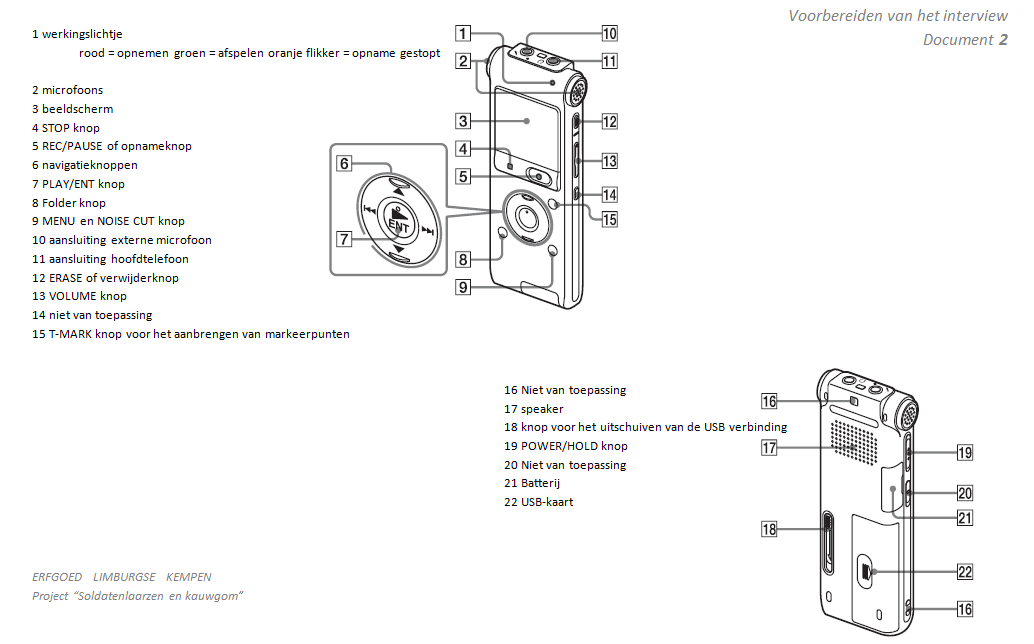 